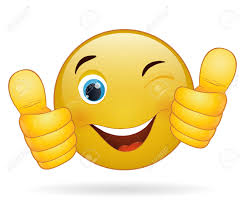 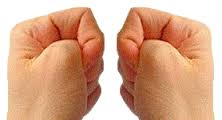 Držíme palce a fandíme !!!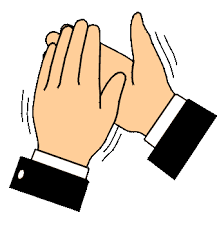 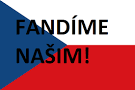 